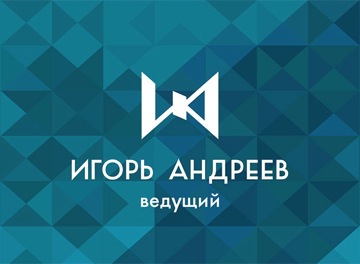 
Технический райдер:
СЦЕНА (условное сценическое пространство в зоне банкетной рассадки)Минимальный размер – 3 х 4 м. Предпочтительно – 6 х 9 м.
ЗВУК: Если площадка не оборудована звуковым оборудованием
1 кВт (JBL, YAMAHA, EV, HK, Mayer Sound)– до 30 гостей или до 50 кв.м
2 кВт (JBL, YAMAHA, EV, HK, Mayer Sound) - от 30 до 50 гостей или до 100 кв. м
4 кВт (JBL, YAMAHA, EV, HK, Mayer Sound) – от 50 до 80 гостей или до 150 кв.м
6 кВт (JBL, YAMAHA, EV, HK, Mayer Sound) – от 80 до 200 гостей или до 250 кв.м
Если два зала, во втором зале используется дополнительная акустическая система.
Обязательно наличие сабвуферов (низкочастотная акустика).
Пульт - не диджейский!!!  (YAMAHA, Soundсraft, Mackie, Midas, Allen&Heath)
- Две Стереопары (на больших джеках для подключение Dj контроллера и ноутбука – с видеоконтентом)- Стерепара (RCA «тюльпан» для подключения IPAD)
- Два микрофонных входа XLR
Два ручных радиомикрофона
(SHURE, SENNHEISER)1 стойка для радиомикрофона

Стол для ди-джея: 80 x 160 см (не меньше!!!)
С места ди-джея желательно видеть зал.
ВИДЕООБОРУДОВАНИЕ:Если площадка не оборудована видеооборудованием Плазменные панели на стойках (предпочтительно)Диагональ - мин. 40  дюймов 1 шт - до 30 гостей или до 50 кв.м2 шт - от 30 до 50 гостей или до 100 кв.     и т.д. 
или видеопроектор от 4000 Lm и экран диагональ от 2.5 мВидеопульт или сплиттер для объединения входного видеосигнала – разъём входа:HDMI (предпочтительно)VGA  (предпочтительно)RCA, «тюльпан»Сплиттер( видеопульт) должен располагаться рядом со звуковым пультом.Видеосигнал идет с ноутбука MacBookPro, который предоставляет ди-джей/VJ  от ведущего. Используется программа Resolume Arena.Весь видеоконтент от клиентов (слайдшоу, лавстори, презентации) необходимо отправить на почту andreev@fp-spb.ru  в виде ссылки для скачивания с файлобменника не позднее чем за 3 дня до мероприятия.Формат видео MOV(предпочтительно)  MP4, MPEG, AVI Размер файла не более 2 Гб.СВЕТ:Комплект стационарного светового оборудования.Сценическое пространство должно быть хорошо освещенным.Готовность всего технического оборудования за 2 часа до начала мероприятия !Присутствие тех. специалиста от площадки или от прокатной организации на протяжении всего мероприятия.
По всем вопросам звоните по тел. +7(911)919-08-42
ГАСТРОЛИ В ДРУГИЕ ГОРОДА
Бытовой райдер:

ПЕРЕЛЕТ: 2 человека.

ПОЕЗД: Купе. (Внимание! Возможен переезд не более 10 часов!)


ПРОЖИВАНИЕ: 2 одноместных номера или двухместный номер. 
ГРИМЕРНАЯ: зеркало, 2 стула, вешалки для одежды, вода без газа, чай, кофе, салфетки и/или бумажные полотенца. В случае необходимости, должна быть предоставлена возможность заказа холодного и/или горячего питания на 2-х человек!

Любые возможности съемок или интервью просьба оговаривать заранее с ведущим или администратором !Возможность использование фото и видеоматериалов с мероприятия ведущим в целях рекламы (размещение на сайте, в портфолио) обговаривается с заказчиком индивидуально.
Договоренности о выступлении артиста вступают в силу только после внесения 30% оплаты гонорара!
В случае оплаты по безналичному расчету, просьба учитывать повышение гонорара на 8%! Пожалуйста,соблюдайте простые условия райдера! С уважением, команда ведущего Игоря Андреева.По всем вопросам звоните по тел. +7(911)919-08-42E-mail   andreev@fp-spb.ru